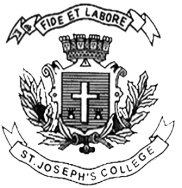 ST. JOSEPH’S COLLEGE (AUTONOMOUS), BENGALURU-27B.Sc. STATISTICS - IV SEMESTER SEMESTER EXAMINATION - APRIL 2018ST: 416 – Tests of SignificanceTime: 1½ Hours 	                                                                            Max Marks: 35This question paper has ONE printed page and THREE partsSECTION – AI 	Answer any FIVE of the following:					5 x 2 = 10What do you mean by odds ratio?							Define Pearson’s correlation coefficient and state its important characteristics.Explain any two problems where t-test is applicable Write a note on ANOVAWrite down mathematical model for one-way ANOVA  with usual notationsWhat are the advantages of non-parametric tests?			Find the number of runs and length of longest run from the following random sequenceABBABBAAABAABAABABAAABBBBABAABABAABABA		SECTION – BII	Answer any THREE of the following:					3 x 5 = 15Explain the procedure for testing , where population mean and 0 = specified value of mean, when sample size is small and variance unknown   Explain the procedure for testing significance of single population variance	Partition the total sum of squares in one-way classification model in ANOVA	Explain Kolmogorov-Smirnov one sample test.				What is Normality condition? Explain any one method for checking normality in detail			SECTION – CIII	Answer any ONE of the following:					1 x 10 = 10A) Explain the procedure for testing significance of population regression co-efficient (slope) in simple linear regression model						(6)B) Explain the procedure for testing equality of two population proportions 	(4)A) Describe Mann Whitney U test							(6)B) Explain the general procedure for solving test of significance problems.		(4)ST-416-A-18